Uczymy się - styczeńPiosenka: „Babcia i dziadek” https://www.youtube.com/watch?v=ej9UPDFQvTcKto zabawki zreperuje?Często w czoło mnie całujeKto najwięcej zna zagadek?Oczywiście - mój dziadekKto nie lubi gdy grymaszę?Kto przytula kiedy płaczę?Kto po domu chodzi w kapciach?Oczywiście - moja babciaRef.Dla babci i dziadkaSłodka czekoladkaW dniu święta waszegoŻyczymy wszystkiego słodkiego!Kto pomaga mi posprzątaći po kuchni wciąż się krząta?Kto wygodne ma kolana?Moja babcia kochanaKto mi bajki opowiada?Z kim najlepiej się dogadam?Najmądrzejszy jest na świecie?To mój dziadek przecież wiecie!WIERSZ:Babcia z dziadkiem dziś świętują,
wszystkie dzieci więc pracują.
Zetrą kurze w każdym kątku,
przypilnują dziś porządku.
W kuchni błyszczą już talerze,
wnusia babci bluzkę pierze.
Wnusio już podaje kapcie,
bardzo kocha swoja babcię.
Dzisiaj wszystkie smutki precz!
Święto Dziadków - ważna rzecz!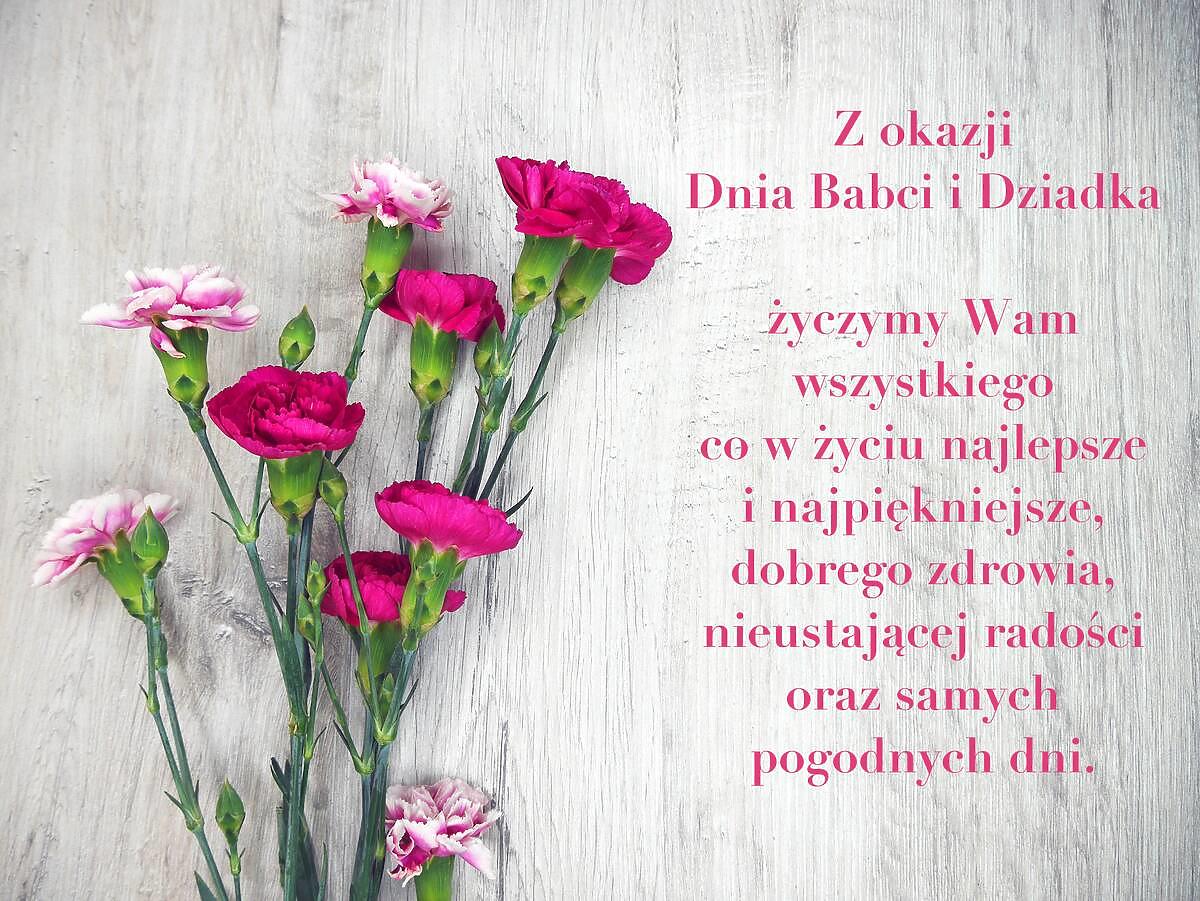 